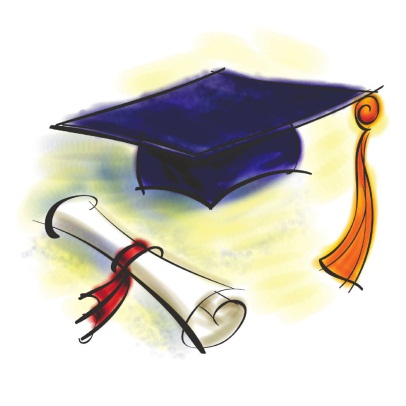 Thomas Dale High SchoolClass 0f 196150th ReunionHard to believe – but true – 50 years since we left the doors of TDHS!!To celebrate that big event we are planning a reunion for September 23 & 24, 2011.The plans are simple:Friday evening:  Tour of old Thomas Dale followed by “tailgate” dinner, and then the Thomas Dale/Petersburg football game. Saturday evening:  Dinner and “sock hop” at Meadowbrook Country Club with a DJ playing our favorite 50’s and 60’s music.                                                                             More info will come later.Sandy Byrum Smith and Barbara Agee Flagg are gathering all info and especially email address.  We plan to do as much by email as possible.  If you have an email address please send to bharrup@comcast.net, bafmail@gmail.com, or sbsmith@gmail.comWe are really trying to find ALL classmates for this milestone event.  Below is a list that we need help with:Roland Gearhart		Jarvis Percival		Gene SimmonsMargaret Smith			Marilou Wood		Robert Young		Linda ZagaliaThere may be more if I get “returned mail” from the 10 year old addresses we have!Reunion Committee:  Sandy Byrum Smith, Barbara Agee Flagg, Beverly Quate Spivey, Leonard McAdams, Doug Perdue, George Armentrout, George Werner, Barbara Peele Higginbotham, Dennis and Brenda Harrup and anyone else willing to work!! Please send your current info to:Brenda Harrup12200 Rosemead Ct.Chesterfield, VA  23838804-748-4856                   bharrup@comcast.netName_________________________________________  Spouse__________________________Address________________________________________________________________________Phone_________________________________________Email____________________________#Children____________  #Grandchildren__________  #Great-grandchildren_________________Occupation______________________________________________________________________Any comments about our plans?  Nothing is “set in stone” yet._____________________________________________________________________________________________________________